ZAGREBAČKA ŽUPANIJAUpravni odjel za poljoprivredu, ruralni razvitak i šumarstvo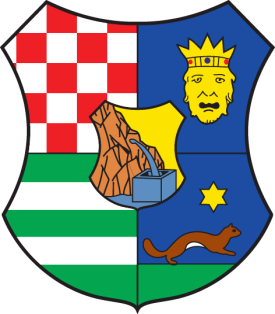 UPUTE ZA PRIJAVITELJEJAVNI NATJEČAJza dodjelu potpora za poticanje razvoja lovstvau Zagrebačkoj županiji u 2022. godiniDatum objave: 06.04.2022.Rok za dostavu prijava: 06.05.2022.CILJEVI JAVNOG NATJEČAJA I PRIORITETI ZA DODJELU SREDSTAVAPostavljeni ciljevi ostvaruju se kroz unapređenje, podizanje razine znanja u lovstvu radi intenziviranja razvoja i povećanja konkurentnosti, poboljšanje uvjeta za unapređenje lovstva  i poslovanje u ruralnom prostoru, razvoj prepoznatljivih oblika selektivnog turizma, jačanje prepoznatljivosti tradicijskih vrijednosti prostora te povećanje prepoznatljivosti lovstva na području Zagrebačke županije.FORMALNI UVJETI JAVNOG NATJEČAJAPravo podnošenja programa imaju korisnici koje ispunjavanju uvjete iz Javnog natječaja. Prihvatljivi projekti koji će se financirati na temelju ovog Javnog natječaja definirani su Odlukom o uvjetima i kriterijima dodjele potpora za poticanje razvoja lovstva u Zagrebačkoj županiji u 2022. godini.Prihvatljivi troškovi su troškovi koji su izravno vezani za provedbu projekta/aktivnosti, a vezani su prema mjerama:Mjera 2. POBOLJŠANJE INFRASTRUKTURE U LOVIŠTUOpis mjere: Jedan od važnih čimbenika u funkciji razvoja lovnog turizma je izgrađena i opremljena lovna infrastruktura, a u svrhu lovnog gospodarenja važno je održavanje lovnogospodarskih i lovnotehničkih objekata koji su propisani LGO. Podmjere:Izgradnja, adaptacija, uređenje i opremanje objekta za obradu i čuvanje mesa divljačiPrihvatljivi troškovi: Izgradnja, adaptacija, uređenje i opremanje objekata za obradu i čuvanje mesa divljačiIzgradnja, adaptacija, uređenje i opremanje lovačkih domova s popratnim sadržajima Prihvatljivi troškovi: Izgradnja, adaptacija, uređenje i opremanje objekta lovačkih domova s popratnim sadržajima uključujući nabavu namještaja, bijele tehnike, sanitarija, informatičke opreme, solarnih panelaIzgradnja, uređenje i opremanje lovačkih streljana Prihvatljivi troškovi: Izgradnja, uređenje i opremanje lovačkih streljanaIzgradnja ispusta za divljač (volijera) s pripadajućom opremomPrihvatljivi troškovi: Izgradnja ispusta za divljač (volijera) s pripadajućom opremom u lovištu korisnikaMjera 3. PROMOCIJA LOVSTVA Opis mjere: Provedba aktivnosti vezanih uz edukaciju i promociju lovstva i lovnog turizma.Prihvatljivi troškovi:troškovi vezani uz organizaciju edukacija, natjecanja i lovačkih svečanosti te promociju lovstva i lovnog turizma Zagrebačke županije na sajmovima i izložbama u zemlji i inozemstvu, trošak grupnog organiziranog prijevoza u zemlji i inozemstvu, trošak kotizacije za sajam/izložbu, trošak najma i trošak uređenja izložbeno-prodajnog prostora, trošak nabave i izrade materijala koji se koriste u promotivne svrhe, trošak voditelja, trošak izvođača i ostali troškovi vezani uz provedbu edukativnih i promotivnih aktivnostiU neprihvatljive troškove za Mjeru 2. i Mjeru 3. spadaju:stavke za pokrivanje gubitaka ili dugova,dospjele kamate,ulaganja u kapital ili kreditna ulaganja, jamstveni fondovi,kazne, financijske globe i troškovi sudskih sporova,troškovi koji se već u potpunosti financiraju iz drugih izvora,doprinosi za dobrovoljna zdravstvena ili mirovinska osiguranja koja nisu obvezna prema nacionalnom zakonodavstvu;bankovne pristojbe za otvaranje i vođenje računa, naknade za financijske transfere i druge pristojbe u potpunosti financijske prirode;kupnja zemljišta ili građevina, osim kada je nužno za izravnu provedbu projekta/programa, kada se vlasništvo mora prenijeti na udrugu najkasnije po završetku projekta/programa,gubitci na tečajnim razlikama,zajmovi trećim stranama,troškovi reprezentacije, hrane i alkoholnih pića koji su nevezani uz provedbu projekta,troškovi smještaja (osim u slučaju višednevnih i međunarodnih programa ili u iznimnim slučajevima kada se pregovaranjem s nadležnim upravnim odjelom dio tih troškova može priznati kao prihvatljiv trošak),i drugi troškovi koji nisu u direktnoj vezi sa sadržajem i ciljevima projekta.Način prijave:Korisnik, ovisno o mjeri po kojoj traži Potporu, popunjava odgovarajući Zahtjev za potporu i učitava propisanu dokumentaciju u roku ovog Javnog natječaja putem sustava ePrijave na natječaje i javne pozive (u daljnjem tekstu: Sustav ePrijave) kojem se pristupa putem službene web stranice Zagrebačke županije www.zagrebacka-zupanija.hrNakon završetka prijave putem Sustava ePrijave, Zahtjev za potporu se obvezno ispisuje i potpisuje te u roku 7 dana od dana prijave u Sustav ePriiave dostavlja na jedan od dva načina:Prilikom podnošenja Zahtjeva za potporu na opisan način, svi prilozi se učitavaju u sustav ePrijava i ne dostavljaju se poštom. Upute za korištenje Sustava ePrijave dostupne su prilikom prijave.Obrazac prijave u tiskanom i u obliku ePrijave dio je obvezne dokumentacije te mora biti popunjen u cijelosti. Ispunjen Obrazac prijave koji je ovjeren pečatom i potpisom osobe ovlaštene za zastupanje (obrazac prijave je sastavni dio natječajne dokumentacije – obrazac; (ORIGINAL)Ispis elektronske stranice sa svim podacima udruge u registru udruga,  ne starija od 6 mjeseci od dana predaje prijave;Ispis elektronske stranice registra neprofitnih organizacija (RNO) - za udruge i druge neprofitne organizacijeStatut usklađen sa Zakonom o udrugama (NN 74/2014) (Izvadak  iz  Statuta  o  području  djelovanja  udruge/neprofitne  organizacije) Ispis Godišnjeg financijskog izvješća prijavitelja iz Registra neprofitnih organizacija (RNO) i to:za obveznike dvojnog knjigovodstva: Godišnje izvješće o prihodima i rashodima i Bilanca za 2021., za obveznike jednostavnog knjigovodstva: Godišnje financijsko izvješće o primicima i izdacima za 2021., Preslika Izvještaja o radu (Preslika zapisnika s godišnje skupštine Udruge za 2021. ili podatak o web stanicama prijavitelja na kojima javno objavljuje programska i financijska izvješća o radu)Potvrda Porezne uprave da prijavitelj nema dugovanja s osnove plaćanja doprinosa za mirovinsko i zdravstveno osiguranje i plaćanja poreza te drugih davanja prema državnom proračunu (potvrda o stanju poreznog duga) - ne starija od 30 dana od dana predaje prijave; (PRESLIKA ILI ORIGINAL) Uvjerenje nadležnog suda da se protiv prijavitelja (udruge ili druge neprofitne organizacije) ne vodi kazneni postupak, ne starije od šest mjeseci; (PRESLIKA ILI ORIGINAL) Uvjerenje nadležnog suda da se protiv osobe ovlaštene za zastupanje prijavitelja ne vodi kazneni postupak, ne starije od šest mjeseci; (PRESLIKA ILI ORIGINAL) Uvjerenje nadležnog suda da se protiv voditelja programa/projekta ne vodi kazneni postupak, ne starije od šest mjeseci (ako je voditelj programa/projekta različit od osobe ovlaštene za zastupanje); (PRESLIKA ILI ORIGINAL) Preslika ŽIRO računa s pripadajućim IBAN brojemPreslika Plana rada za 2022. godinu (donesen od strane Skupštine ili nekog drugog ovlaštenog tijela Udruge i sadrži aktivnosti koje se planiraju u 2022. godini provodit sukladno ciljevima i djelatnostima Udruge, ovjerena pečatom i potpisom osobe ovlaštene za zastupanje)Ostala dokumentacija navedena dodatno za podmjere kao prilog Obrascu prijaveJavni natječaj je otvoren 30 dana od dana objave.Prijave poslane izvan roka neće biti razmatrane. Sva pitanja vezana uz Javni natječaj mogu se postaviti elektroničkim putem, slanjem upita na sljedeću adresu: dubravko.tarle@zagrebacka-zupanija.hr ili pozivom na broj telefona: 01 6009-427. OCJENA PRIJAVA I DONOŠENJE ZAKLJUČKA O DODJELI SREDSTAVA Sve pristigle i zaprimljene prijave proći će kroz sljedeću proceduru: Prijava se smatra potpunom ukoliko sadrži prijavni obrazac i sve obvezne priloge kako je navedeno u Javnom natječaju.Povjerenstvo za ocjenjivanje programa/projekta razmatra i ocjenjuje prijave koje su ispunile formalne uvjete Javnog natječaja sukladno kriterijima koji su propisani Javnim natječajem.Zaključak o dodjeli financijskih sredstva za programe/projekte donosi Župan.Rezultati javnog natječaja objavljuju se na web stranici Zagrebačke županije te će se prijaviteljima koje ne ostvare pravo na financiranje dostaviti pisana obavijest.Prijave se obrađuju prema redoslijedu zaprimanja i do utroška sredstava.Novčane potpore odobravaju se nakon završenog projekta, a na temelju preslika računa i dokaza o plaćanju prihvatljivog troška za provedene aktivnosti unutar projekta. Prijave moraju zadovoljiti formalne uvjete, a zatim se boduju na način da u daljnju obradu idu prijave koje su ostvarile minimalno 3 boda.Sa svim prijaviteljima kojima su odobrena financijska sredstva Županija će potpisati Ugovor o financiranju projekata ili aktivnosti najkasnije 30 dana od dana donošenja Zaključka o dodjeli financijskih sredstava.Ugovorom o financiranju projekata Županija može zahtijevati sredstva osiguranja (zadužnica, mjenica, itd.).Zagrebačka županija, kao davatelj sredstva ima pravo uvida u svu dokumentaciju i podatke vezano uz projekt za koji daje financijsku potporu, kao i obaviti terensku kontrolu, a korisnik sredstava dužan je isto omogućiti.	Korisnik je dužan izvršiti povrat primljenih sredstava ako ne ispuni sljedeće obveze iz Ugovora:Ne izvrši projekt/aktivnost,Ne koristi sredstva namjenski,Ne podnese cjelovito izvješće u ugovorenom roku.Ukoliko korisnik ne vrati sredstva u roku koji je utvrdila Županija, Županija će povećati dospjele iznose dodavanjem zatezne kamate.Ako korisnik ne postupi po obvezi povrata sredstava,  nema pravo na sredstva po programima ili projektima ove Odluke u slijedeće 3 (tri) godine.KLASA: 323-01/22-01/02URBROJ: 238/1-08-01/4-22-06Zagreb, 06. travnja 2022.Prihvatljivi prijavitelji: Tko može podnijeti prijavu?Prihvatljivi projekti koji će se financirati na temelju ovog Javnog natječajaPrihvatljivi i neprihvatljivi troškovi koji će se financirati na temelju ovog Javnog natječajaI. OSNOVNI PODACI O PODNOSITELJU PRIJAVE PROGRAMAKako se prijaviti?PRIJAVA PROJEKTA PUTEM RAČUNALNE APLIKACIJE vUprava:                             ***NOVO U 2018.***preporučenom pošiljkom na adresu:Zagrebačka županijaNE OTVARAJ –  LOVSTVO javni natječaj, mjera__.Ulica grada Vukovara 72/V10 000 Zagrebosobno u pisarnicu Zagrebačke županije:Zagrebačka županijaNE OTVARAJ – LOVSTVO javni natječaj, mjera __.Ulica grada Vukovara 72, prizemlje10 000 ZagrebSadržaj obrasca prijavePrilozi obrascu prijaveI. OSNOVNI PODACI O PODNOSITELJU PRIJAVE PROGRAMARok za slanje prijaveI. OSNOVNI PODACI O PODNOSITELJU PRIJAVE PROGRAMAKome se obratiti ako imate pitanja?I. OSNOVNI PODACI O PODNOSITELJU PRIJAVE PROGRAMAPregled prijava u odnosu na propisane formalne uvjete Javnog natječajaI. OSNOVNI PODACI O PODNOSITELJU PRIJAVE PROGRAMAOcjena prijava koje su zadovoljile propisane formalne uvjete Javnog natječajaObavijest o rezultatima Javnog natječajaI. OSNOVNI PODACI O PODNOSITELJU PRIJAVE PROGRAMASklapanje Ugovora o financiranju projekata ili aktivnostiI. OSNOVNI PODACI O PODNOSITELJU PRIJAVE PROGRAMAKada je korisnik dužan izvršiti povrat primljenih sredstavaI. OSNOVNI PODACI O PODNOSITELJU PRIJAVE PROGRAMA